WorksheetCONTESTS, TRAINEESHIP, VOCATIONAL ACTIVITIES, SCHOOL ACADEMY, INTERNATIONAL RELATIONS – PHOTOGRAPHERS6.1 CONTESTS6.1.1 Choose the correct answer. Only one is correct.1. Your favourite radio says about a contest. You want to join in. What do you say?a. I´m going to win		b. I will win		c. I´m winning2. When you want to join, you need to ask for a(n):a. application form		b. winner´s form		c. prescription3. Now you are the winner. What do you say?a. I win!				b. I´ll win!			c. I´ve won!6.1.2 Fill in the application form for a photo contest.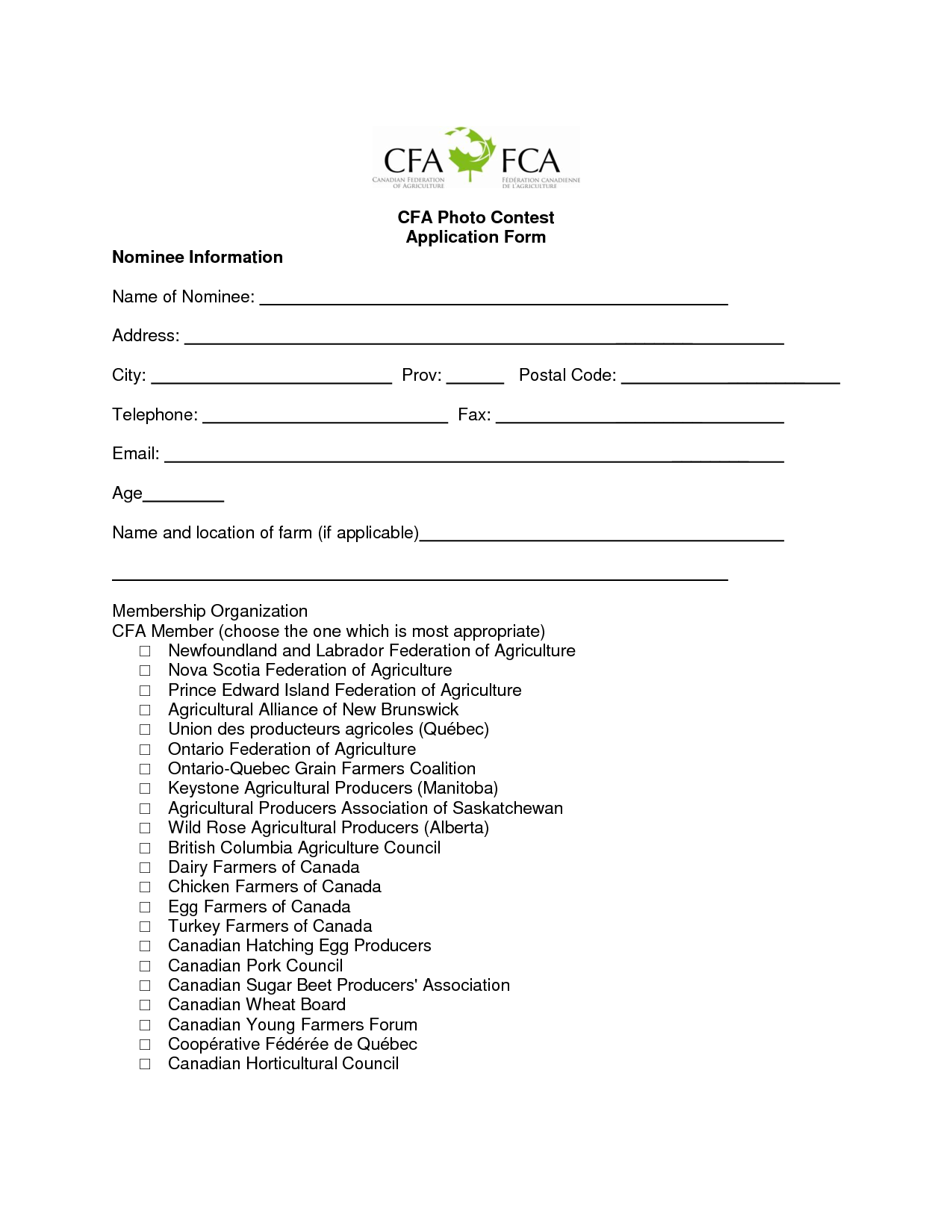 WORKSHEETCONTESTS, TRAINEESHIP, VOCATIONAL ACTIVITIES, SCHOOL ACADEMY, INTERNATIONAL RELATIONS – PHOTOGRAPHERS6.2 Traineeship6.2.1 True or false?a. Traineeship abroad is for the best students only.		___b. Traineeship only takes place abroad.				___c. There is always one student only in the traineeship.		___d. Traineeship is a great opportunity.				___6.2.2 a. Can you think of five advantages of a traineeship abroad?______________________________________________________________________b. Can you think of any disadvantages of a traineeship abroad?______________________________________________________________________6.2.3 What do you need to do/be to go to a traineeship abroad? Discuss with the class.______________________________________________________________________WORKSHEETCONTESTS, TRAINEESHIP, VOCATIONAL ACTIVITIES, SCHOOL ACADEMY, INTERNATIONAL RELATIONS – PHOTOGRAPHERS6.3. Vocational Training – Work with clientsMultiple choice. Choose the correct answer. More answers may be correct!What we do at vocational training:1. learn how to take pictures	2. how to process films	3. how to work with a camcorderA client may make you feel uncomfy because s/he makes:1. nice comments		2. rude comments		3. Violent reactionsIn uncomfortable situations when the client does not agree, the photographer:is a professional and he can explain the situation.takes it personally and is rude.Describe a possible client:1. Positive characteristic				2. Negative characteristic____________________				________________________________________				________________________________________				____________________Your client is not happy with the photos you have made. How can you solve the situation?Discuss these questions with your partner and then work as a whole class.What are general ´green´ rules?___________________			______________________________________			______________________________________			___________________What waste can you separate?___________________			______________________________________			______________________________________			___________________Do you know something about ecological washing?___________________			______________________________________			______________________________________			___________________Which means of transport is more ecological? Which are less ecological?___________________			______________________________________			___________________WORKSHEETCONTESTS, TRAINEESHIP, VOCATIONAL ACTIVITIES, SCHOOL ACADEMY, INTERNATIONAL RELATIONS – PHOTOGRAPHERS6.4. SCHOOL ACADEMY6.4.1 You have only one task for this lesson. Make your own plan of a school academy. What would it look like if you could organize it? Discuss in groups, then possibly in the class. Prepare quite a detailed schedule.Think of things such as:themeparticipantsformlinkingfinancial matterspublicityWORKSHEETCONTESTS, TRAINEESHIP, VOCATIONAL ACTIVITIES, SCHOOL ACADEMY, INTERNATIONAL RELATIONS – PHOTOGRAPHERS6.5 INTERNATIONAL RELATIONS6.5.1 There have been two EU programmes for our students to go abroad. Do you know anything about them? What do you know? Discuss with the class.____________________________________________6.5.2 How can you join the programmes? 6.5.3 Would you like to join them? Why? What are the positives of such projects? Are there any negatives?____________________				________________________________________				________________________________________				____________________6.5.4 Which countries would you like to visit in such programmes?6.5.5 How many EU member states are there? Can you name them? (And do you know the capitals?)